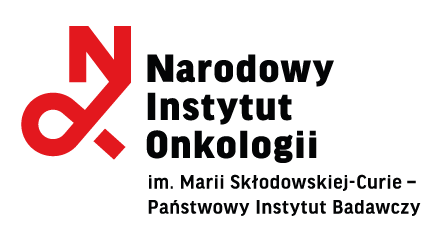 Dotyczy: postępowania o udzielenie zamówienia publicznego prowadzonego na podstawie 
art. 275 pkt. 1 ustawy Pzp na dostawę: 1/ elektrod do elektrostymulacji, 2/ wentylatorów;
 Nr sprawy: TP-201/23/JS.OŚWIADCZENIE Wykonawcy składane w celu potwierdzenia, że oferowane dostawy odpowiadają wymaganiom określonym przez Zamawiającegow imieniu:……………..…………………………………………………………………………………,.......................................................................................................................................pełna nazwa/firma Wykonawcy, adres, w zależności od podmiotu: NIP/PESEL, KRS/CEiDG)oświadczam/y, że:zaoferowany przedmiot zamówienia posiada aktualne dokumenty dopuszczające do obrotu i stosowania na terenie Rzeczpospolitej Polskiej.UWAGA:Zamawiający zaleca przed podpisaniem, zapisanie dokumentu w formacie .pdfDokument musi być opatrzony przez osobę lub osoby uprawnione do reprezentowania wykonawcy, kwalifikowanym podpisem elektronicznym lub podpisem zaufanym lub podpisem osobistym(e-dowód).